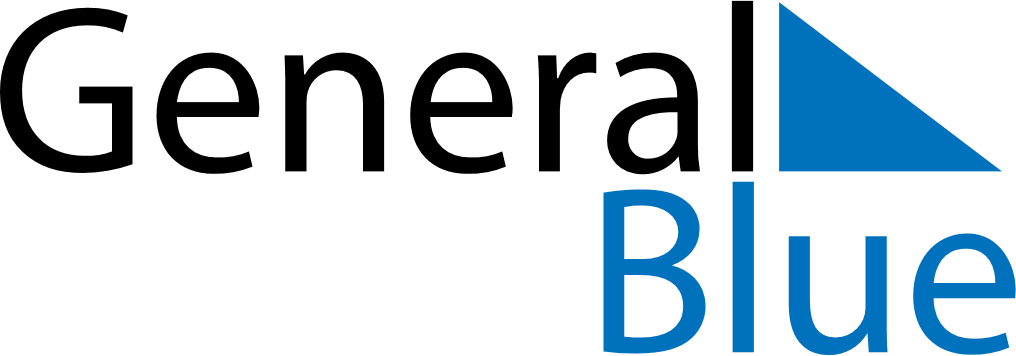 June 2026June 2026June 2026MaltaMaltaSUNMONTUEWEDTHUFRISAT12345678910111213June 7th1415161718192021222324252627282930Saints Peter and Paul